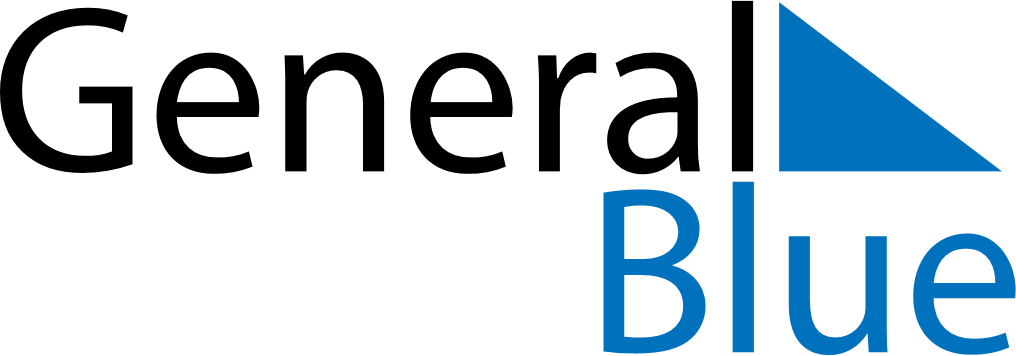 January 2018January 2018January 2018AndorraAndorraSUNMONTUEWEDTHUFRISAT123456New Year’s DayEpiphany78910111213141516171819202122232425262728293031